OVERNATTING UNDER NMRisør Pensjonat Risør Pensjonat, beliggende ca 1,5 kilometer fra parkeringen på Krana, de kan kontaktes på e-post:booking@risorpensjonat.no eller mobil 45 25 10 61.PriserSingel rom    Kr.  600,-Dobbeltrom   Kr.  800,-Trippelrom    Kr. 1050,-Frokost er inkludert Det lille hotell Det lille hotell har suiter beliggende på forskjellige steder i sentrum av Risør, og de har gitt oss følgende priser:For eksempel Colin Archer-suiten (klikk her for å se) koster kr. 3.250,- for to personer i to netter, eller kr. 4150,- til fire personer.Våre større suiter har to separate dobbeltrom og koster kr. 4.440,- til fire personer i to netter.Frokost serveres hver dag.Hvis folk nevner NM når de bestiller, spandere vi 5% rabatt på overnatting. info@detlillehotel.no www.detlillehotel.noMoen Camping Moen Camping, ligger ca 10 kilometer fra seilarenaen, på vei inn til Risør, de har leiligheter, hytter og campingplass.kontakt karen@moen-camping.no, eller på telefon 909 81 902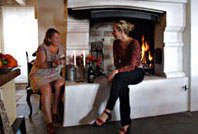 DET LILLE HOTELBo som en innfødt i verdens fineste lille by!DET LILLE HOTELBo som en innfødt i verdens fineste lille by!Vis på detlillehotel.noForhåndsvis etter YahooForside - Risør Resort Moen CampingDET GODE LIV PÅ SØRLANDET!Mange personer har forskjellig meninger om definisjonen ”Det gode liv”. Vi på Risør Resort vil gi våre gjester en investering i velvære og ny energi.  Velg en av våre alternativer: Les mer om våre utleie atlernativer på knappene under:  Leiligheter Sjøhy...Forside - Risør Resort Moen CampingDET GODE LIV PÅ SØRLANDET!Mange personer har forskjellig meninger om definisjonen ”Det gode liv”. Vi på Risør Resort vil gi våre gjester en investering i velvære og ny energi.  Velg en av våre alternativer: Les mer om våre utleie atlernativer på knappene under:  Leiligheter Sjøhy...Vis på risorresort.noForhåndsvis etter Yahoo